Министерство образования и науки Российской ФедерацииФедеральное государственное бюджетное образовательное учреждение 
высшего профессионального образованияКубанский государственный университет(ФГБОУ ВО «КубГУ»)Кафедра мировой экономики и менеджментаКурсовая работаФИНАНСОВАЯ БЕЗОПАСНОСТЬ И СОВРЕМЕННЫЕ ПРОБЛЕМЫ УСТОЙЧИВОСТИ РАЗВИТИЯ ЭКОНОМИКИРаботу выполнил_____________________________И.В.Новосельцев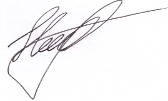                                       (подпись, дата)     Факультет________________________________ 4 курс 405 группа ЗФО«Экономическая безопасность»Научный руководитель:   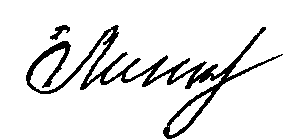 д-р экон. наук, проф________________________________ Е.Ф.Линкевич	     (подпись, дата)	Нормоконтролер:                                            д-р экон. наук, проф____________________________ Е.Ф.Линкевич 	    (подпись, дата)	       Краснодар2022ВведениеСвязь экономики страны в целом и ее региональных формирований в частности с экономиками отдельных государств мира, ее производственно-экспортная ориентация и относительно не уравновешенный платёжный баланс, санкционные и контрсанкционные меры между ведущими мировыми экономические агентами создают значительные сложности для национальной финансовой сферы, последствия реализации которых проявляются циклично во время мировых финансовых потрясений (кризисов) 1900–1903 гг. (первый мировой кризис), 1907 г. (банковская паника), 1929–1941 гг. (великая депрессия), 1973 г. (нефтяной кризис), 1997–1998 гг. (азиатский кризис), 2008–2009 гг. (мировой финансовый кризис и др., что и повлекло чрезвычайно тяжелое состояние для экономики многих стран, в т.ч. и России. На современном этапе интеграции национальных экономик в мировую экономическую систему важной задачей государства для повышения его финансовой безопасности является обеспечение формирования эффективной системы профилактики угроз и риска масштабных финансовых потерь, определение резервов, которые можно направить на финансовое обеспечение экономического роста, стабилизации всей национальной экономической системы, а особенно – в кризисных условиях, вызванных влиянием негативных внешних факторов. Обеспечение улучшения системы национальной экономики, и институционального развития ее составляющих базируется на наиболее оптимальном использовании имеющихся в стране и привлеченных финансовых активов. Значительное количество финансовых инструментов, их стоимость и доступность приводят к переориентации субъектов национальной экономики на внешние источники финансирования, что в свою очередь приводит к увеличению зависимости страны от событий и тенденций в деятельности мировых финансовых институтов. Проблематика обеспечения безопасности финансовых составляющих национальной экономической системы в той или иной степени была предметом исследования ряда ученых-экономистов таких, как Д.Д. Буркальцева, О.Г. Блажевич [2, 4. 23], М.Л. Вартанова [6], Ю.В. Вымятнина и др. [8], В.В. Елизарова [13], Ю.Г. Лещенко [14], Ж. Мабиала [15], И.Н. Санникова, Е.А. Приходько [19] и др. К тому же вопросам финансовой безопасности посвящены работы ведущих ученых-экономистов, таких как Ю.Н. Воробьев [7], М.Н. Дудин [23] и др. Тематикой развития национального финансового пространства, интеграционного процесса в мировой финансовой сфере и ее влияния на развитие отдельных финансовых составляющих посвящены работы Э.М. Аминовой [1], И.Н. Губайдуллиной, Э.И. Губайдуллина [10], А.С. Марины [16], Е.Ю. Меркуловой [17]. Однако, на научно-эмпирическом и практическом уровне научная проблема, связанная с финансовой безопасностью, до сих пор не получила должного системного обобщения. Объектом исследования в данной курсовой работе является система финансовой безопасности России. Предметом – экономические отношения, трансформирующиеся в процессе повышения уровня финансовой безопасности и устойчивости экономики.Целью написания данной курсовой работы является выявление наиболее перспективных направлений повышения уровня финансовой безопасности и устойчивости развития экономики. Для достижения поставленной цели необходимо решить следующие задачи: 1. Рассмотреть сущность и значение финансовой безопасности для обеспечения устойчивости национальной экономики.2. Рассмотреть методологические подходы к оценке факторов обеспечения финансовой безопасности.3. Описать систему национальной экономики России.4. Провести анализ устойчивости развития экономики России на современном этапе.5. Выявить проблемы обеспечения финансовой безопасности России.6. Предложить комплекс мер по повышению уровня финансовой безопасности для обеспечения  устойчивости развития экономики РФ.Информационную базу курсовой работы составили данные экономической деятельности России, законодательные, правовые и нормативные документы, периодические информационные материалы и статистика.Структура и объём работы. Курсовая работа состоит из введения, трёх глав, заключения, изложена на 30 страницах компьютерного текста, содержит 1 рисунок и 1 таблицу. Во введении обоснована актуальность выбранной темы, определены цели, задачи, объект и предмет работы. В первой главе рассматриваются теоретические основы финансовой безопасности современной экономики. Показывается сущность и значение финансовой безопасности для обеспечения устойчивости национальной экономики, а также рассматриваются методологические подходы к оценке факторов обеспечения финансовой безопасности.Во второй главе дается оценка финансовой безопасности и устойчивости развития экономики РФ. Рассматривается финансовая безопасность в системе национальной экономики России и дается анализ устойчивости развития экономики России на современном этапе.В третьей главе выявляются проблемы обеспечения финансовой безопасности России и предлагается комплекс мер по повышению уровня финансовой безопасности для обеспечения  устойчивости развития экономики РФВ заключении приведены выводы, сделанные в ходе написания курсовой работы.1. Теоретические основы финансовой безопасности современной экономики1.1 Сущность и значение финансовой безопасности для обеспечения устойчивости национальной экономикиОдним из основополагающих факторов устойчивости внутренней среды финансовой системы в современных условиях формирования и обеспечения функциональности хозяйственно-отраслевых систем является состояние его финансовой безопасности. Процессы финансовой глобализации влияют на все элементы социально-экономической системы государства. Рассмотрев приоритетные направления развития национальной экономики, можно определить с помощью показателей достаточный уровень финансовой безопасности и обеспечить реализацию комплекса мероприятий профилактического характера, определив факторные детерминанты, влияющие на финансовую сферу и на инфраструктуру её обеспечения. Определение и формирование стратегических направлений по обеспечению и защиты национальных интересов в деле рассматриваемой тематики основываются, прежде всего, на законодательную базу страны. Значительная роль в обеспечении мер противодействия финансовым угрозам и неуклонному росту параметров развития сфер экономической деятельности и прогрессивного развития государства отводится защищенности национальным интересам в экономической сфере. Основной составляющей экономической безопасности страны является ее финансовая составляющая, характеризующаяся сбалансированностью и устойчивостью финансовой системы, ее действенность и способность обеспечить наличие достаточного объема финансовых ресурсов для устойчивого развития системы национальной экономики в современном мире, сопряженном с многочисленными рисками, угрозами, геополитическим антагонизмом и дестабилизирующими факторами [14, с. 99]. По своей сущности, как отражено в многочисленных публикациях, финансовая безопасность национальной экономики сводится к условиям обеспечения финансовых интересов, стабильному состоянию и развитию составляющих финансовой инфраструктуры, формированию необходимой массы финансовых ресурсов для всех экономических субъектов государства, которые обеспечат эффективное функционирование и социально-экономическое развитие национальной экономической системы [3, с. 67]. По данным многих исследователей финансовая безопасность государства базируется на эффективно функционирующей и конкурентоспособной финансово-кредитной системе страны, которую можно оценить через совокупность критериев и показателей ее состояния [4, с. 89]. На фоне множества толкований финансовой безопасности, можно согласиться с позицией группы исследователей под руководством Е.В. Дробот, которая ее определила, как совокупность социально-экономических и правовых отношений, обеспечивающих такое финансовое состояние, при котором выявляется устойчивость к внешним угрозам и рискам при рациональном использовании своих внутренних финансовых ресурсов. Ее обеспечение предполагает включение подсистемы бюджетной, валютной, денежно-кредитной, долговой безопасности, безопасности страхового рынка и безопасности фондового рынка и субподсистемы улучшения инвестиционно-инновационного климата страны [12, с. 65]. Надо сказать, что, учитывая современные геополитические процессы и конфликты интересов мировых экономик, стратегия финансовой безопасности государства должна быть нацелена на формирование системы мероприятий, способствующей идентификации, профилактике, измерению и нейтрализации негативных тенденций и рисков в сфере финансовых отношений [11, с. 77]. Эффективность финансовой системы национальной экономики, с позиции масштабов ее вовлеченности в геополитические процессы, базируется на четком определении сущности финансовых угроз и разработке мероприятий по повышению уровня финансовой безопасности страны. Финансовые угрозы можно рассмотреть с учетом видов финансовой безопасности государства (рис. 1).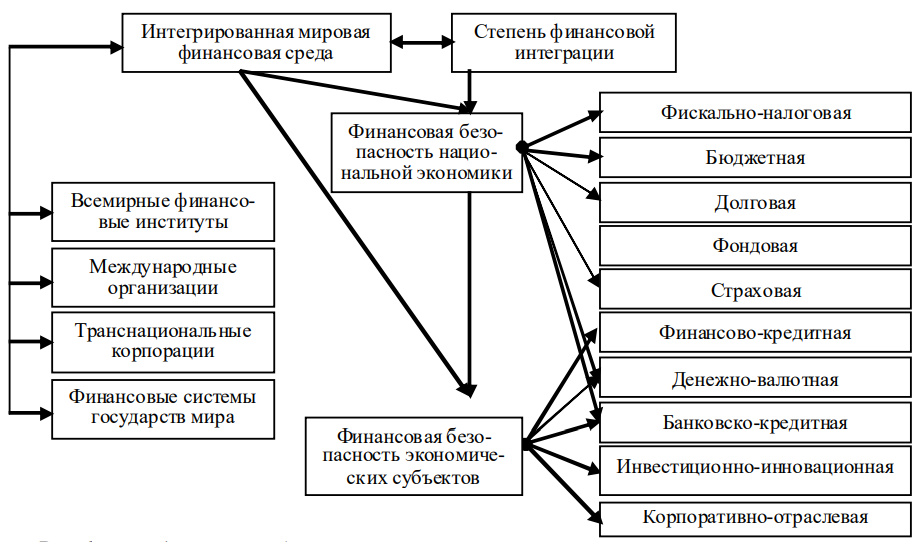 Рис. 1. Виды финансовой безопасности национальной экономикиВ формировании условий финансовой стабильности весьма важным является процесс обеспечения эффективной валютной политики, так как она представляет собой важный индикатор экономической системы страны. В результате ее нарушения повышаются угрозы и риски в финансово-кредитной сфере государства. Приоритетные направления укрепления финансовой безопасности государства определяются на основе комплексной оценки уровня его финансовой безопасности. Индикаторы финансовой безопасности отражают специфику определенного уровня управления (экономические субъекты, отрасли и подотрасли, институты государственного управления) или таких ее составляющих, как безопасность денежно-монетарного обращения, инфляционная, валютная, бюджетная, долговая и инвестиционно-инновационная безопасность. К наиболее проблемным направлениям обеспечения финансовой безопасности государства можно отнести: санкционное давление, которое выражается, в частности, в ограничении доступа к дешевым кредитам, новейшим инновационным технологиям, как в финансовом секторе, так и в реальном секторе экономики, значительный теневой сектор экономики, негативное влияние коррупции. По мнению О.Г. Блажевича, Д.Д. Буркальцевой, Е.И. Воробьевой, О.В. Бойченко, А.С. Тюлина, Н.С. Сафоновой, И.В. Гаврикова, состояние финансовой безопасности государства можно оценить с помощью системы показателей, которые представлены в таблице 1. При этом, ее повышение возможно за счет роста уровня составляющих финансовой безопасности государства, а именно: бюджетно-налоговой безопасности, долговой безопасности, инвестиционной безопасности, безопасности кредитно-банковской системы, безопасности валютно-денежной системы, безопасности страхового и фондового рынков [2, с. 54]. К тому же необходимо обеспечить реализацию системных действий, которые должны содержать в себе механизмы управления финансовыми ресурсами государства.Таблица 1Система индикаторов финансовой безопасности государстваДальнейшие исследования в сфере укрепления финансовой безопасности национальной экономики целесообразно направить на обоснование комплекса мероприятий по определению, нейтрализации и минимизации внутренних и внешних рисков, влияющих на финансовую стабильность государства. Так как финансовая безопасность системы национальной экономики является динамичной, ее обеспечение в условиях финансовой интеграции в мировую экономическую систему включает следующие элементы:- формирование и моделирование параметров (показателей) финансовой безопасности; - определение угроз (рисков) и финансово-экономических интересов; - формирование системы действий по минимизации и устранению угроз (рисков); - финансовый мониторинг угроз (рисков) финансовой безопасности.Мониторинг количественных характеристик риска (угроз) и интересов финансовой безопасности включает постоянное отслеживание уровня определенных показателей с целью прогнозирования ее степени и управления, включающего своевременную профилактику, нейтрализацию и снижение рисков. Организация мероприятий по минимизации угроз и обеспечению интересов государства предусматривает наличие стратегических и тактических действий, используемых субъектами, по управлению рисками и повышению финансовой безопасности. Ее имплементация институциональными органами позволит обеспечить системное позиционирование страны и ее системы национальной экономики среди мировых стран-конкурентов, четко и постоянно отслеживать текущий уровень финансовой безопасности и прогнозировать его, выявлять и устранять потенциальные угрозы, обеспечивать выработку и принятие оптимальных решений по развитию деятельности всех систем экономической среды.1.2 Методологические подходы к оценке факторов обеспечения финансовой безопасностиНа сегодняшний день система научных знаний теории и методологии категории «безопасность» продолжает формироваться. Ряд положений носит незаконченный характер, имеются пробелы при исследовании угроз и опасностей для жизненно важных интересов на всех уровнях управления обществом, их пороговых значений, а также по управлению самой системой безопасности. Среди нормативно-правовых документов, регламентирующих вопросы национальной безопасности, следует выделить Закон РФ «О безопасности», в ст. 4 которого констатируется, что «…безопасность достигается проведением единой государственной политики в области ее обеспечения, системой мер экономического, политического, организационного и иного характера, адекватных угрозам жизненно важным интересам личности, общества и государства». В Указе Президента РФ от 10 января 2000 года № 24 «О концепции национальной безопасности Российской Федерации» эти положения получили дальнейшее развитие. Вопросы экономической безопасности нашли отражение в Государственной стратегии экономической безопасности Российской Федерации (Основные положения), утвержденной Указом Президента РФ от 29 апреля 1996 года № 608. Так, в Государственной стратегии экономической безопасности РФ указывается на то, что «устойчивость финансовой системы определяется уровнем дефицита бюджета, стабильностью цен, нормализацией финансовых потоков и расчетных отношений, устойчивостью банковской системы и национальной валюты, степенью защищенности интересов вкладчиков, рынка ценных бумаг, снижением внешнего и внутреннего долга и дефицита платежного баланса, обеспечением финансовых условий для активизации инвестиционной деятельности». Несмотря на прошедшее значительное время с момента разработки этой Стратегии указанные в ней показатели не утратили своей актуальности и требуют уточнения с позиций появления новых негативных процессов в финансовой системе РФ. В этих целях экономическая безопасность и ее важнейшая составляющая – финансовая безопасность – продолжает исследоваться отечественными авторами как многоаспектная, междисциплинарная категория, синтетическое понятие экономики, финансов и других дисциплин, и при ее рассмотрении выделяются международный, национальный, региональный, частный (личностный) уровни обеспечения. В зарубежной экономической литературе выделяют, главным образом, глобальный международный (или внешнеэкономический) аспект исследования экономической безопасности, который имеет под собой следующие базовые теории [2, с. 9]: – теория катастроф (анализ фундаментальных угроз общественному развитию и обоснование способов выхода из кризиса, а также познание механизмов катастроф социального характера, когда социально-экономическая сфера приближается к пороговым значениям своего функционирования и встает перед катастрофой (И. Зиман, Э. Ласло и др.); – теория упорядочивания и самоорганизации систем различного характера, нацеленная на поиск внутренних ресурсов выхода из кризиса (Т. Парсонс, И. Пригожин, Г. Хакен, Н. Моисеев и др.); – теория рисков, рассматривающая вопросы безопасности на микроуровне, где ведущим фактором выступает обострение конкурентной борьбы; – теория конфликтологии, констатирующая, что глобальными источниками ущемления совокупности потребностей личности в любом обществе являются социальные институты власти и доминирующая элита. Стремление властей к наращиванию статусного дохода (обеспеченной доминирующим положением ренты) рано или поздно приводит к неадекватному удовлетворению потребностей управляемой массы, что вызывает соответствующую негативную реакцию и рост социальной напряженности в обществе. Анализируя приведенную классификацию, отметим, что выделение теории катастроф в зарубежной научной литературе сужает границы проблем экономической безопасности. Как отмечает Е.А. Филимонова, «в условиях России и ее пути вхождения в мировую экономику эта теория не может дать полную системную оценку проблем безопасности российской экономики. Динамика подходов свидетельствует, что категория «безопасность» неразрывно связана с реальностью социально-экономической жизни, что позволяет изучать ее во взаимосвязи с окружающей, экономической, финансовой системой. Множественность подходов, обусловленных множественностью сторон категории, позволяет более полно раскрыть ее сущность и сформировать методологические особенности изучения и построения системы управления финансовой безопасностью» [3, с. 17]. Сущность экономической безопасности на уровне государства определяется как состояние экономики и институтов власти, при котором обеспечиваются гарантированная защита национальных интересов, социальная направленность политики, достаточный оборонный потенциал даже при неблагоприятных условиях развития внутренних и внешних процессов. Иными словами, экономическая безопасность – это не только защищенность национальных интересов, но и готовность и способность институтов власти создавать механизмы реализации и защиты национальных интересов развития отечественной экономики, поддержания социально-политической стабильности общества [4, с. 12]. На микроуровне под экономической безопасностью хозяйствующего субъекта понимается такое его состояние, при котором посредством проведения соответствующего комплекса мероприятий обеспечивается гарантированная защита от негативного воздействия контрагентов (конкурентов, криминала и т.п.) на его экономическое, техническое и финансовое положение, а также достижение конкурентных преимуществ [5, с. 22]. К первоочередным угрозам экономической безопасности хозяйствующего субъекта относят, в первую очередь, противоправную деятельность, связанную с корпоративными мошенничествами, уклонением от уплаты налогов, отмыванием денежных доходов, полученных преступным путем, незаконным «обналичиванием» денежных средств, не учитываемой легально заработной платы в конвертах и др. При этом финансовые расследования мошенничества, осуществляемые службами внутреннего контроля (аудита), экономической безопасности, аудиторами консалтинговых компаний, выступают в качестве одного из основных инструментов по противодействию данным угрозам. Вместе с тем усиление роли финансовых отношений во всех сферах экономики страны приводит к росту значимости обеспечения финансовой безопасности как на уровне государства, так и субъектов финансового и нефинансового секторов экономики. Так, справедливо отмечается, что «финансовая система России – основное звено регулирования экономических процессов развивающегося российского рынка – представляет собой наиболее уязвимую систему для использования ее преступными элементами, конкурирующими международными корпорациями, заинтересованными международными кланами и государствами в обеспечении своих интересов на российском рынке в ущерб экономике России. Правовое обеспечение финансовой системы оказалось наиболее отсталой сферой финансового законодательства, крайне несогласованной с мировой практикой и международными соглашениями России в области банковской и налоговой деятельности» [6, с. 311]. Проведенный анализ существующих научных разработок в этой сфере свидетельствует о различных подходах к определению экономической и финансовой безопасности. Среди общеизвестных подходов имеет место рассмотрение экономической безопасности как состояния экономики и институтов власти (по В.К. Сенчагову), как защиты национальных экономических и социальных интересов государства, общества и личности (по С.В. Степашину и др.), как совокупности условий и факторов, обеспечивающих независимость национальной экономики (по Л.И. Абалкину). Теоретической основой при этом выступают общая теория национальной безопасности и теория интересов, теория государственного развития и экономическая теория.2. Оценка финансовой безопасности и устойчивости развития экономики РФ2.1 Финансовая безопасность в системе национальной экономики РоссииВ статье 3 Закона стратегическое планирование определяется как деятельность его участников по целеполаганию, прогнозированию, планированию и программированию социально-экономического развития России, ее субъектов и муниципальных образований, отраслей экономики и сфер государственного и муниципального управления, обеспечения национальной безопасности, направленная на решение задач устойчивого социально-экономического развития России, ее субъектов и муниципальных образований и обеспечение национальной безопасности. Таким образом, Закон ставит на вершину иерархии целей в системе стратегического планирования две цели: обеспечение устойчивого социально-экономического развития и национальной безопасности. Статья 1 Федерального закона от 28.12.2010 «О безопасности в Российской Федерации» № 390-ФЗ3 гласит, что он определяет основные принципы и содержание деятельности по обеспечению безопасности государства, общественной безопасности, экологической безопасности, безопасности личности, иных видов безопасности, предусмотренных законодательством (безопасность, национальная безопасность), полномочия и функции федеральных органов государственной власти, органов государственной власти субъектов федерации, органов местного самоуправления в области безопасности, а также статус Совета Безопасности. Положения Закона допускают разнообразие видов безопасности, как равнозначных, так и взаимоподчиненных. Непосредственно в законодательстве нет понятий «финансовая безопасность» и «экономическая безопасность». Однако выражение «экономическая безопасность» содержится в документах стратегического планирования, и в них же решается ряд вопросов, которые относятся к финансовой безопасности. В начале 2000-х годов Указом Президента Российской Федерации от 10.01.2000 №244, была утверждена Концепция национальной безопасности России. Анализируя текст Концепции, мы сталкиваемся с целым рядом финансовых вопросов, которые рассматриваются в рамках национальной безопасности. Среди угроз национальной безопасности называют ослабление единого экономического пространства сепаратистскими устремлениями ряда субъектов федерации. В числе важнейших составляющих экономического пространства названы финансово-банковская, кредитная и налоговая системы. В рамках обеспечения национальной безопасности значительное место отводится сбалансированной кредитно-финансовой политике, нацеленной на поэтапное сокращение зависимости России от внешних кредитных заимствований и укрепление ее позиций в международных финансово-экономических организациях. Речь идет также о необходимости увеличить роль государства в регулировании деятельности иностранных банковских, страховых и инвестиционных компаний, о принятии эффективных мер в сфере валютного регулирования и контроля для создания условий прекращения расчетов в иностранной валюте и бесконтрольного вывоза капитала. Отметим также, что одним из основных направлений обеспечения национальной безопасности во внутриэкономической деятельности является преодоление последствий экономического кризиса (в данном случае, очевидно, речь идет о кризисе 1998 года). На смену Концепции национальной безопасности РФ 2000 года пришла Стратегия национальной безопасности РФ до 2020 года, утвержденная Указом Президента от 12.05.2009 № 5375 (далее  — Стратегия национальной безопасности-2020, Стратегия). Исследователи политических аспектов стратегического планирования в России придают Стратегии национальной безопасности-2020 особое значение и связывают с этим документом оформление двух равнозначных целей стратегического планирования: социально-экономического развития и безопасности. Однако потребовалось еще пять лет, чтобы достичь согласованной позиции и оформить ее в виде нормы закона в 2014 году. Связь между Стратегией национальной безопасности-2020 и Законом о стратегическом планировании позволяет предполагать, что иерархия целей в Стратегии остается актуальной в документах стратегического планирования, принятых на основе закона. В Стратегии национальной безопасности-2020 уже упоминается понятие экономической безопасности и отводится гораздо больше места финансовым вопросам. В Стратегии признано, что последствия мировых финансово-экономических кризисов могут стать сопоставимыми по совокупному ущербу с «масштабным применением военной силы». Кризисы мировой и региональных финансово-банковских систем рассматриваются как угрозы национальной безопасности. Снижение доходных статей бюджета может привести к замедлению перехода к инновационному развитию. К числу угроз относится также низкая устойчивость и защищенность национальной финансовой системы. В Стратегии-2020 предложены основные характеристики состояния национальной безопасности (раздел VI), причем указано на необходимость уточнить перечень основных характеристик национальной безопасности по результатам ее мониторинга. Установлено семь характеристик, из них пять относятся к экономическим показателям, из которых как минимум два –показатели из сферы финансов. Понятие финансовой безопасности так и не появилось в Стратегии, но по содержанию эти два показателя однозначно относятся к показателям состояния финансовой безопасности (п.112): уровень государственного внешнего и внутреннего долга в процентном отношении от валового внутреннего продукта; уровень обеспеченности ресурсами здравоохранения, культуры, образования и науки в процентах валового внутреннего продукта. В контексте стратегических рисков и угроз в Стратегии национальной безопасности-2020 в отличие от стратегии-2000, уже нет речи о зависимости России от внешних заимствований, однако отмечается потенциальная зависимость экономики от внешнеэкономической конъюнктуры при сохранении экспортно-сырьевой модели экономики. Такой подход обусловлен тем, что глобальные кризисы приобрели характеристики не только финансовых, но и системных экономических катаклизмов. Содержание Стратегии-2020 указывает на осознание связи национальной безопасности, экономической безопасности и финансовых факторов; признано влияние внешнеэкономической конъюнктуры на внутриэкономическую и, наконец, на финансовую систему России. В Стратегии национальной безопасности 2020 года экономическую безопасность России предлагается укреплять с помощью активной государственной антиинфляционной, валютной, курсовой, денежно-кредитной и налогово-бюджетной политики, ориентированной на импортозамещение и поддержку реального сектора экономики. Устойчивость финансово-банковской системы названа среди факторов, способствующих обеспечению национальной безопасности в области повышения качества жизни российских граждан. Как и ранее, обеспечение финансовой безопасности не формулируется как цель в иерархии целей Стратегии национальной безопасности 2020, которую возглавляет обеспечение национальной безопасности России. Стратегия национальной безопасности России, имеющая статус документа стратегического планирования, утверждена Указом Президента Российской Федерации от 31.12.2015 №6836. В ней указано, что стратегия является базовым документом стратегического планирования, определяющим национальные интересы и стратегические национальные приоритеты России, цели, задачи и меры в области внутренней и внешней политики, направленные на укрепление национальной безопасности и обеспечение устойчивого развития страны на долгосрочную перспективу. Документ основан на положениях Закона о стратегическом планировании, и национальная безопасность в нем возглавляет иерархию стратегических целей. Доля финансово-правовых вопросов в Стратегии 2015 года сократилась. Признано только, что сохраняется высокий риск повторения масштабных финансово-экономических кризисов, но эти кризисы связываются с влиянием политических факторов на экономические процессы и структурных дисбалансов в мировой экономике (п. 24). Вопросы, фактически относящиеся к финансовой безопасности, в документах отнесены к разделу обеспечения национальной безопасности. В Стратегии 2015 года по-прежнему нет финансовой безопасности как понятия. Вместе с тем анализ развития стратегических документов показывает, что проблемы устойчивости, защищенности и развития российской финансовой системы давно рассматриваются в документах стратегического планирования во взаимосвязи с понятиями национальной и экономической безопасности. Стратегическая цель — обеспечение финансовой безопасности — должна встроиться в иерархию «обеспечение национальной безопасности — обеспечение экономической безопасности — обеспечение финансовой безопасности». Последовательное выстраивание иерархии целей наиболее эффективно, если это будет сделано не только фактически, но и юридически. Отсутствие иерархии и взаимосвязи целей влечет за собой непоследовательность в законодательном регулировании, что выливается в конфликты и споры, в том числе судебные. Текущие, включая числовые и предметные, цели должны соответствовать общим и долгосрочным, тем самым в управленческом цикле формируется иерархия целей. Представляется, что обеспечение финансовой безопасности является именно целью стратегического планирования и отличается от иных категорий диалектики субъективного и объективного.Обеспечение финансовой безопасности фактически существует в рамках целей обеспечения экономической и национальной безопасности. Положение вещей остается отразить в документах стратегического планирования. Фактическое существование иерархии подтверждает, например, вовлечение преобразованного в мега-регулятор Центрального банка России в общее управление экономикой, в том числе через подчинение целей Центрального банка России общим целям стратегического планирования. Аналогичным образом подчинение денежно-кредитной и валютной политики целям финансовой и экономической политики указывает на встраивание цели обеспечения финансовой безопасности в иерархию.2.2 Анализ устойчивости развития экономики России на современном этапеВ предыдущие годы в России создана устойчивая экономическая база. В настоящее время Россия – страна со средним уровнем развития и доходами выше среднего (по классификации Всемирного банка), что фактически означает исчерпание потенциала «догоняющего» роста. При этом для достижения целевых ориентиров, определенных Президентом Российской Федерации, темп экономического роста в России должен составлять 3–3,5% ежегодно. Основной задачей экономической политики является обеспечение условий для устойчивого развития экономики и выхода ее на целевые темпы роста. Пандемия новой коронавирусной инфекции обострила проблемы, существовавшие в мировой экономике до нее, а также создала новые вызовы. Основными из них являются: риски для мировой макростабильности, не до конца понятные постковидные изменения структуры спроса и организации бизнеса, технологические вызовы, усиление тренда на регионализацию экономик и климатическая повестка. В совокупности это повышает уровень неопределенности для российской экономики. Поэтому вторая задача – не только обеспечить целевые темпы роста, но и повысить устойчивость к внешним шокам и адаптивность экономики к изменениям. Совокупность результатов решений, принятых Правительством Российской Федерации в 2018–2021 гг. (государственные программы Российской Федерации, национальные проекты и иные «точечные» решения), позволяет вывести экономический рост на целевые ориентиры. При этом основным условием является их реализация в полном объеме. В целом увеличение гибкости экономической системы, возможность ее быстрой подстройки под динамично меняющиеся внешние условия позволит минимизировать диапазон отклонений от целевой траектории. В среднесрочной перспективе ключевыми направлениями экономической политики, обеспечивающими экономический рост на целевом уровне, станут: - обеспечение эффективной занятости и рост доходов населения (прежде всего, оплаты труда и предпринимательских доходов за счет развития МСП, ИП и самозанятости), что требует повышения гибкости рынка труда, улучшения систем подготовки и переподготовки кадров с акцентом на современные компетенции, легализации и повышения уровня участия в рабочей силе, эффективной миграционной политики; - запуск инвестиционного цикла с акцентом, прежде всего на частные инвестиции. В то же время государственные инвестиции будут обеспечивать создание инфраструктурных условий для привлечения частных инвесторов, а также повышение качества жизни; - стимулирование технологического развития, в том числе за счет регуляторных условий, интеграции науки, образования и бизнеса; - развитие экспортного потенциала с акцентом на несырьевой неэнергетический экспорт; - реализация климатической повестки; - повышение транспортной связанности страны; - пространственное развитие, предполагающее сокращение межрегиональной дифференциации в качестве жизни при сохранении стимулов к развитию у регионов-лидеров, увеличение числа точек экономического роста; - развитие человеческого капитала через повышение качества и доступности медицины, образования, культуры, качественной среды и безопасности (с учетом растущих требований к качеству жизни) с использованием современных технологий; - сохранение макростабильности как условия долгосрочного роста. Результатом реализации комплекса принятых решений уже к концу среднесрочного периода станет выход экономики России на целевые темпы роста. Кроме того, в прогнозном периоде начнется изменение структуры экономики и структуры занятости населения: ожидается интенсивное развитие и, как следствие, увеличение доли высокотехнологичных и сервисных секторов экономики, а внутри секторов – увеличение доли высокооплачиваемых рабочих мест. Окончание этапа структурных изменений ожидается за пределами среднесрочного прогнозного горизонта.Итак, российская экономика развивается асимметрично. Высокие нефтяные цены на мировом рынке, безусловно, позволяют обеспечить за счет валютной выручки определенную финансовую устойчивость в краткосрочном периоде. Но устойчивость экономической системы в целом должна складываться на основе оптимальной структуры ВВП. Перелом в ситуации возможен на основе комплексного подхода, использования благоприятных внутренних возможностей страны по всем направлениям. Решающее значение при этом имеют усилия органов государственной власти, которые должны рассматривать обеспечение устойчивости экономики как приоритетное направление своей деятельности. Чтобы гарантировать устойчивость экономики, необходимо: обеспечить условия для наращивания ресурсного потенциала, создавая тем самым возможность для экономического роста; соблюдать пропорции между составляющими элементами потенциала для обеспечения комплексного использования ресурсов разного типа; разрабатывать концепцию развития как тактического потенциала (для краткосрочных задач), так и стратегического (потенциала будущего); улучшать качественные характеристики потенциала и его составляющих для повышения конкурентоспособности экономики.3. Пути повышения финансовой безопасности РФ как основы устойчивости развития экономики3.1 Проблемы обеспечения финансовой безопасности РоссииСтоит отметить ряд следующих важнейших проблем, влияющих на уровень обеспечения финансовой безопасности России: 1) финансово-кредитная система не способна обеспечить денежными средствами даже простое воспроизводство из-за недостатка денежной массы. По состоянию на конец 2020г. объем денежной массы составил 47 108 млрд руб., что на 11 % больше, чем в 2019 г. Темп прироста ВВП (по статистическим данным 2018–2020 гг.) незначителен – 1,65 и 2,27 %. Развивающиеся экономики, к которым можно отнести Россию, требуют большего количества денежной массы для ускорения развития, но при современных реалиях увеличение объема денежной массы может привести к дополнительной инфляции; 2) финансово-банковская система базируется на смешанной системе денежного обращения (рублеводолларовая), что порождает отток капитала. По предварительным данным Банка России, в первом квартале 2021 г. чистый отток капитала из России составил 25,2 млрд долл. Почти столько же, 25,1 млрд долл., вывели из России за весь 2019 г.; в сравнении с предыдущим кварталом (октябрь – декабрь 2020 г.) положительное сальдо, то есть превышение вывоза над ввозом, снизилось на 24 %, но в сопоставлении с первым кварталом 2020 г. (6,1 млрд долл.) чистый отток вырос в 1,6 раза; 3) при абсолютном преобладании в управлении экономической политики макроэкономического финансового регулирования отсутствуют научно-обоснованная инновационная политика, направленная на активизацию процессов микрорегулирования, создание необходимых условий для постепенного ухода от сырьевой направленности экономики России; 4) отсутствие эффективного механизма государственного регулирования, особенно в финансово-денежной сфере; 5) активизация применения золотовалютных резервов. Если учитывать текущее состояние золотовалютных резервов и темпы развития валютного рынка, ожидается удерживание запасов золота на уровне до 453 млрд долл. В последние годы появились изменения, которые определяются нестабильностью валютного рынка. Банк России прогнозирует увеличение объема золота до 9–20 %.Таким образом, достаточно сложно раскрыть устойчивость экономической системы ввиду многогранности этого явления и многообразия объектов. Актуальность проблемы устойчивости экономики генетически связана с природой рынка, динамизм которого способствует неустойчивости системы. Данная неустойчивость может принять угрожающий характер под воздействием внешних и внутренних факторов развития. Главным критерием оценки устойчивости экономической системы является сохранение ее параметров при неблагоприятных воздействиях внешней и внутренней среды развития. Как многогранное явление, устойчивость экономики проявляется через стабильность показателей и сбалансированность пропорций развития. Устойчивая экономическая система может успешно противостоять угрозам экономического, политического, социального плана.3.2  Комплекс мер по повышению уровня финансовой безопасности для обеспечения  устойчивости развития экономики РФИсходя из вышеизложенного, можно сделать вывод о том, что для Российской Федерации проблема обеспечения финансовой безопасности в современных условиях является одной из наиболее актуальных. По мнению авторов, в российском обществе возможно применение следующего комплекса мероприятий по обеспечению финансовой безопасности: – определение отчетливых границ зарубежного участия в капитале российских организаций; – ограничение и запрещение к доступу зарубежных инвестиций в отрасли, являющиеся важнейшими для экономического, социального и культурного развития страны; – мероприятия, касающиеся организаций, проводящих ограничительную деловую политику, которая искажает конкурентные условия; – требования в части производства и применения местных компонентов, передачи технологий и др.; – совершенствование управления государственными финансовыми активами и долговыми обязательствами, гарантированность устойчивости и сбалансированности бюджетной системы России, в том числе государственных внебюджетных фондов; – противодействие переводу безналичных денежных средств в теневой оборот наличных денежных средств и легализации доходов, полученных преступным путем, от предикатных экономических преступлений; – минимизация угроз и рисков, поиск новых путей развития системы финансовой безопасности; – разработка эффективных систем контроля по привлечению и применению ресурсов зарубежных заимствований.Таким образом, обеспечение национальной безопасности страны сегодня невозможно без стабильного экономического развития государства, создания эффективного механизма защиты экономической сферы, важнейшей в жизнедеятельности общества. В свою очередь, важнейшим элементом и основой экономической защищенности страны в современных условиях выступает финансовая безопасность, обладающая самостоятельным объектом охраны. Проблема обеспечения финансовой безопасности на различных уровнях, имеющая особое актуальное значение в современных кризисных условиях и еще недостаточно нашедшая отражение в трудах как зарубежных, так и российских ученых и практиков, представляет значительный практический интерес. Повышения уровня финансовой безопасности государства можно достигнуть исключительно по результатам взаимодополняющего применения совокупности финансовых, социальных и общеполитических мероприятий.ЗаключениеПроведенное исследование показало, что финансовая безопасность национальной экономики является комплексным понятием, которое включает в себя бюджетно-налоговую, долговую, инвестиционную, кредитно-банковскую, валютно-денежную составляющие, а также безопасность страхового и фондового сегментов финансового рынка. Наибольшие угрозы и риски финансовой безопасности состоят в нерациональном использовании бюджетных средств, недостаточном развитии налоговой системы, неэффективном финансовом контроле, недостаточности мероприятий по укреплению национальной валюты, невысоком уровне стимулирования инвестиционной деятельности. Для решения данных проблем необходимо провести следующие мероприятия: - совершенствование бюджетно-налоговой, валютно-денежной и кредитно-банковской систем; - регулирование фондового и страхового рынков; - активизация инвестиционной деятельности государства; - сокращение оттока капитала за пределы государства. Дальнейшие исследования в сфере укрепления финансовой безопасности национальной экономики целесообразно направить на обоснование механизма обеспечения финансовой безопасности, управления внутренними и внешними рисками угроз стабильности финансовой системы национальной экономики. Таким образом, создание действенного механизма обеспечения финансовой безопасности, который будет учитывать особенности и перспективы функционирования всех составляющих финансовой системы, будет способствовать развитию национальной экономики и улучшению состояния ее национальной безопасности. В целом же государственная политика в сфере финансовой безопасности должна включать единый сбалансированный комплекс мер, направленных на обеспечение стабильности финансовой системы, предотвращение оттока капиталов, рациональное использование финансовых ресурсов. Правительству Российской Федерации совместно с Банком России и Министерством финансов Российской Федерации целесообразно усовершенствовать Стратегию экономической безопасности, усилив в ней финансовую составляющую, которая обеспечит социально-экономическое развитие Российской Федерации.Список использованной литературыАминова Э.М. Влияние внешних рисков на обеспечение финансовой и экономической безопасности Российской Федерации / Э.М. Аминова // Право и управление. XXI век. — 2020. — Т. 16. № 2 (55). — С. 68–75. Блажевич О.Г. Показатели оценки финансовой безопасности Российской Федерации: база данных / О.Г. Блажевич, Д.Д. Буркальцева, Е.И. Воробьева, О.В. Бойченко, А.С. Тюлин, Н.С. Сафонова, И.В. Гавриков // Свидетельство о регистрации базы данных RU 2019622240, 03.12.2019. Буркальцева Д.Д. Классификация угроз финансовой безопасности государства в контексте трансформации социально-экономической системы / Д.Д. Буркальцева, О.Г. Блажевич, О.А. Гук, А.С. Тюлин, Н.С. Сафонова // Бизнес. Образование. Право. — 2018. — № 4 (45). — С. 46–53. Буркальцева Д.Д. Финансовая безопасность государства. Учебное пособие / Д.Д. Буркальцева, О.Г. Блажевич, А.Р. Жарова, Н.А. Бунчук, Ш.У. Ниязбекова, С.Э. Бекирова. — Симферополь: Полипринт, 2020. —124 с. Буянова М.Э. Анализ финансовой безопасности России: современные тенденции, вызовы, угрозы / М.Э. Буянова, Е.С. Рассказов // Вестник Волгоградского государственного университета. Серия 3: Экономика. Экология. — 2019. — Т. 21. № 2. — С. 19–33. Вартанова М.Л. Анализ и оценка рисков и угроз финансово-экономической безопасности Российской Федерации: влияние экономических санкций на развитие валютной политики / М.Л. Вартанова // Экономические отношения. — 2018. — Т. 8. № 4. — С. 727–740. Воробьев Ю.Н. Финансовая безопасность государства / Ю.Н. Воробьев, Е.И. Воробьева, А.С. Мощева // Научный вестник: финансы, банки, инвестиции. — 2016. — №2. — С. 14–17. Вымятнина Ю.В. Финансовая нестабильность и экономические кризисы: уроки Минска / Ю.В. Вымятнина, В.О. Грищенко, В.М. Остапенко, В.Т. Рязанов // Экономическая политика. — 2018. — № 13(4). — С. 20–41.Галицин В.К. Концептуальные основы мониторинга / В.К. Галицын, О.П. Суслов, Н.К. Самченко [Электронный ресурс] // Бизнес информ. — 2013. — № 9. — С. 330–335. — Режим доступа: nbuv.gov.ua/UJRN/ binf_2013_9_55 (дата обращения: 10.02.2021). Губайдуллина И.Н. Санкции и их влияние на финансово-кредитную систему России / И.Н. Губайдуллина, Э.И. Губайдуллин // Евразийский юридический журнал. — 2020. — № 12 (151). — С. 472–475. Дененберг Ю.М. Экономическая безопасность региона и мониторинг факторов, которые ей угрожают на примере Республики Крым / Ю.М. Денеберг [Электронный ресурс] // Евразийский Союз Ученых (ЕСУ). — 2018. — № 8 (53). — С. 25–29. — Режим доступа: cyberleninka.ru/article/n/ekonomicheskaya-bezopasnost-regionai-monitoring-faktorov-kotorye-ey-ugrozhayut-na-primere-respubliki-krym/viewerэ (дата обращения: 10.02.2021). Дробот Е.В. Экономическая безопасность России и Евразийского экономического союза в условиях санкций / Е.В. Дробот, Г.К. Гудович, И.Н. Макаров, В.С. Бахмутская // Экономические отношения. — 2019. — Т. 9. № 3. — С. 1671–1682. Елизарова В.В. Место и роль финансовой безопасности в системе обеспечения экономической безопасности России / В.В. Елизарова // Экономика, Статистика и Информатика. — 2015. — № 2. — С. 45–48. Лещенко Ю.Г. Финансовая безопасность Российской Федерации в условиях финансовой глобализации / Ю.Г. Лещенко // Экономическая безопасность. — 2018. — Т. 1. № 3. — С. 237–248. Мабиала Ж., Проблематика обеспечения экономической безопасности региона / Ж. Мабиала, Ю.М. Дененберг [Электронный ресурс] // Журнал Кант. — 2018. — № 3 (18). — С. 200–205. — Режим доступа: www.elibrary.ru/item.asp?id=35659777 (дата обращения: 10.02.2021). Макроэкономика. Теория и российская практика: Учеб. пособие / Под ред. А.Г. Грязновой, Н.Н. Думной. М.: КНОРУС, 2018. 538 с. Марина А.С. Финансовая безопасность страны в условиях финансовой интеграции: концептуальные положения / А.С. Марина // Вестник ДНУ им. И.И. Мечникова. — 2013. — Т. 18. Вып. 2/1. — С. 22–25. Меркулова Е.Ю. Оценка экономических аспектов безопасности личности / Е.Ю. Меркулова, М.А. Котельникова // Социально-экономические явления и процессы. — 2015. — Т. 10. № 5. — С. 68–74. Мусаева Э.П. Устойчивое развитие организации в системе современной экономики // Сборник научных трудов Северо-Кавказского государственного технологического университета. Серия «Экономика». 2020. № 10. С. 74–79.О Стратегии экономической безопасности Российской Федерации на период до 2030 года: Указ Президента РФ от 13 мая 2017 г. № 208 [Электронный ресурс]. — Режим доступа: www.garant.ru/products/ipo/prime/ doc/71572608/ (дата обращения: 10.02.2021). Санникова И.Н. Обеспечение финансовой безопасности региона как эффективный инструмент бюджетной политики / И.Н. Санникова, Е.А. Приходько // Экономика Профессия Бизнес. — 2019. — Т. 1. № 1. — С. 48–55. Система финансовой безопасности Российской Федерации: концептуальные подходы и решения [Текст]: [научный доклад] / [Ю.А. Чиханчин и др.]; под ред. Т.Я. Хабриевой, Ю.А. Чиханчина; Российская акад. наук, Ин-т законодательства и сравнительного правоведения при Правительстве Российской Федерации, Федеральная служба по финансовому мониторингу. — М.: Наука, 2015. — 50 с. Смирнова Е.А. Механизм и система обеспечения финансовой безопасности государства / Е.А. Смирнова, А.В. Салимова // Экономика и предпринимательство. — 2020. — № 7 (120). — С. 32–36. Хорошева А.С. Финансовая безопасность в системе обеспечения экономической безопасности государства: методология исследования / А.С. Хорошева, А.Н. Мерко // Финансы. Учет. Банки. — 2019. — № 1-2 (26-27). — С. 122–128.Шовгенов Т.М. Основные аспекты устойчивости региональных социально-экономических систем // Региональная экономика и управление: Электр. науч. журн. / Вятский государственный университет [Электронный ресурс]. Киров: ООО «Международный центр научноисследовательских проектов», 2017. №3 (11). Режим доступа: http://region.mcnip.ruИНДИКАТОРЫ БЮДЖЕТНО-НАЛОГОВОЙ БЕЗОПАСНОСТИИНДИКАТОРЫ ДОЛГОВОЙ БЕЗОПАСНОСТИИНДИКАТОРЫ ИНВЕСТИЦИОННОЙ БЕЗОПАСНОСТИ1. Уровень покрытия расходов доходами. 2. Коэффициент бюджетной обеспеченности населения. 3. Отношение дефицита (профицита) консолидированного бюджета к ВВП. 4. Доля трансфертов из государственного бюджета в ВВП. 5. Показатель собираемости налогов. 6. Показатель качества выполнения налоговых обязательств. 7. Налоговое бремя. 8. Коэффициент оборачиваемости налоговой задолженности. 9. Коэффициент сокрытия (занижения) налогов. 10. Коэффициент результативности выездных налоговых проверок. 11. Коэффициент выявленных ошибок при заполнении налоговых деклараций.1. Отношение общего объема государственного долга к ВВП. 2. Отношение внешнего государственного долга к ВВП. 3. Отношение внутреннего государственного долга к ВВП. 4. Отношение внутреннего долга к налоговым поступлениям. 5. Отношение государственного внешнего долга на конец года к годовому объему экспорта. 6. Отношение расходов на обслуживание государственного внешнего долга к годовому объему экспорта товаров и услуг. 7. Доля расходов по обслуживанию и погашению государственного долга в общем объеме расходов федерального бюджета.1. Отношение инвестиций в основной капитал к ВВП. 2. Отношение темпов роста инвестиций в основной капитал к темпам роста ВВП. 3. Коэффициент роста инвестиций в общем объеме расходов бюджета. 4. Доля прямых иностранных инвестиций к ВВП. 5. Доля реализованной инновационной продукции в общем объеме промышленной продукции. 6. Доля расходов на научные исследования в ВВП. 7. Коэффициент износа основных фондов. 8. Коэффициент обновления основных фондов.ИНДИКАТОРЫ БЕЗОПАСНОСТИ КРЕДИТНОБАНКОВСКОЙ СИСТЕМЫИНДИКАТОРЫ БЕЗОПАСНОСТИ ВАЛЮТНОДЕНЕЖНОЙ СИСТЕМЫИНДИКАТОРЫ БЕЗОПАСНОСТИ СТРАХОВОГО И ФОНДОВОГО РЫНКОВ1. Норматив достаточности капитала банков. 2. Отношение совокупных активов банковской системы к ВВП. 3. Отношение собственного капитала банков к ВВП. 4. Рентабельность собственного капитала банков. 5. Рентабельность активов банков. 6. Доля нерезидентов в совокупных активах банковской системы.1. Уровень монетизации. 2. Доля наличности в ВВП. 3. Уровень инфляции в год. 4. Прирост денежной массы. 5. Отношение объема золотовалютного запаса к ВВП. 6. Темп изменения индекса официального курса национальной валюты к доллару США. 7. Отношение объемов депозитов в иностранной валюте к общим объемам депозитов (уровень долларизации).1. Уровень проникновения страхования. 2. Уровень страховых выплат. 3. Доля премий, принадлежащих перестраховщикам нерезидентам. 4. Доля участия иностранных инвестиций в уставном капитале российских страховых компаний. 5. Доля капитализации в ВВП. 6. Соотношение агрегата М2 к капитализации. 7. Доля нерезидентов на рынке государственных ценных бумаг.